МУНИЦИПАЛЬНОЕ БЮДЖЕТНОЕ УЧРЕЖДЕНИЕ ДОПОЛНИТЕЛЬНОГО ОБРАЗОВАНИЯ ЦЕНТР ДЕТСКОГО ТВОРЧЕСТВА СТ-ЦЫ ТЕМИРГОЕВСКОЙСЦЕНАРИЙ ПОЗНАВАТЕЛЬНОЙ ПРОГРАММЫ«Безопасная зима» ДЛЯ УЧАЩИХСЯ ГРУППЫ РАЗВИТИЯ «СВЕТЛЯЧОК» 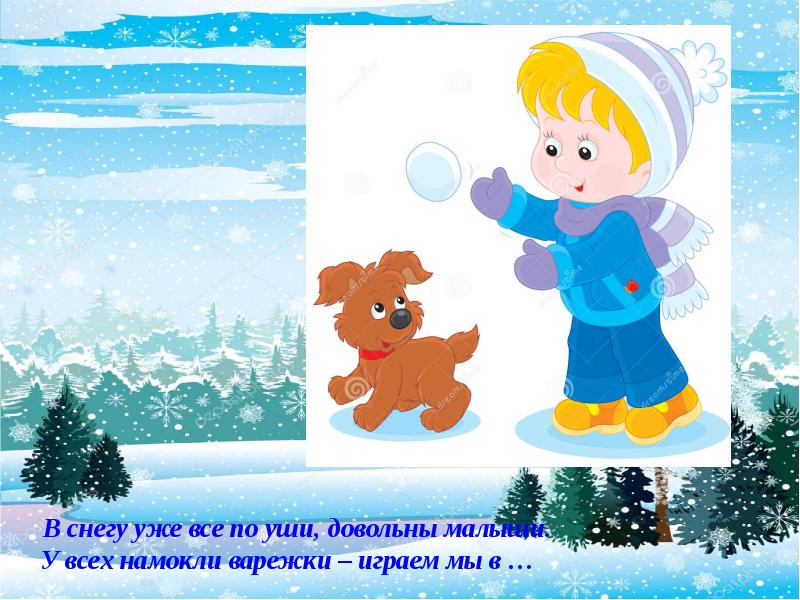   Педагог дополнительного образования                                                     Крупнова Татьяна                                                   Андреевна                                                                2021г.Цель: Формирование у детей сознательного отношения к вопросам личной и общественной безопасности в зимний период на улице и дома.Ход мероприятияМузыкальный руководитель: Приветствую вас, дорогие друзья! Зима – это время забав и веселых игр. Но не забывайте, что зима –очень травмопасное время года!Я предлагаю вам принять участие «Зимней игре – викторине». Чтобы пройти все задания, вам понадобится вспомнить некоторые правила поведения в зимний период. Эти правила необходимо соблюдать, чтобы сохранить свое здоровье! Вы готовы? (ответы детей)Тогда начнем.И вот первое задание отгадай загадку.«Зимой забава есть одна.В ней меткость, ловкость всем нужна .А как «снаряды» называешь,Что лепишь и в друзей бросаешь?»                                                   «Снежки»Молодцы ребята - Игра в снежки любимая зимняя забава многих детей, но эта игра может закончиться печально, если не соблюдать правила безопасности. А какие правила необходимо соблюдать при игре в снежки?Ответы детей.- При игре в снежки постарайтесь беречься от попадания снега в лицо. Не бросайте снежки с ледяной корочкой и обледенелыми кусочками снега в игроков. Чтобы избежать попадания снежков в случайных прохожих, необходимо выбирать отдаленную площадку.Проводится игра «Снежный бой»Замечательно поиграли, а главное соблюдали правила игры.Зима замечательное время года!- Какие признаки этого времени года вы можете назвать?- Рано утром, когда вы идете в сад на улице темно или светло?- А почему в зимнее время года на дороге надо быть особенно внимательными и осторожными?Задание: предлагается рассмотреть и найти нужные карточки: «опасные ситуации, которые могут случиться на дороге».Итог - вопросы детям: - Что такое гололед? - Как автомобилисты готовят к зиме свои машины? - Что мешает увидеть приближающийся транспорт? (Сугробы на обочине; сужение дороги из-за неубранного снега; стоящая заснеженная машина). - Почему нельзя кататься на тротуарах и на проезжей части?Ребята, а какие правила нужно соблюдать на дороге?  При переходе через дорогу?Ответы детей, совместная корректировка ответов.- Почему нельзя перебегать через дорогу? (Можно поскользнуться и упасть).- Крепко держите родителей за руку, предварительно снимите перчатку или варежку.- Запомните! Перевозить детей через дорогу в санках нельзя. Ребенка надо взять за руку, а санки везти за собой.А сейчас еще одна игра.  (дети подтверждают свои ответы словами «Это я, это я, это все мои друзья!, а если не согласны молчат)Ведущий:
Всё зимой подвластно стуже.
Выпал снег, замёрзли лужи.
Очень хочется кататься
Я хочу в этом признаться.Дети молчатЛужа – это не каток,
Упадёшь на локоток,
Поломаешь руку, ногу,
Нос ударишь о дорогу.
Так, на скользком упадут
Те, кто за тобой идут.Ведущий:На коньки кто утром встал
И друзей с собой позвалНа каток пошли кататься,
Чтобы дружно закаляться!
А каток, он здесь, на речке.
Лучше не найти местечка.
Покататься можно вволю
И побегать на просторе.
(Дети молчат)Только речка - не каток,
Под лёд провалишься , дружок!
Ведущий:
Наши лыжи и коньки,
Санки и ледянки
Пролежали без забот
у нас в кладовке целый год.С папой мы их все достанем
И кататься на них станем!
Дети
Это я, это я, это все мои друзья!Ведущий
Лыжи с горки вниз летят.
Почему друзья кричат?
Вдруг на что-то налетел,
Оказался не у дел.
Там под снегом пень торчит
И стоит себе молчит.
дети молчат(Дети молчат)Будем впредь смотреть друзья,
Где кататься нам нельзя!Ведущий
С другом я гулять ходил,
С горки мы катались,
Захотелось нам попить,
Мы в сугробе сели,
Чтобы жажду утолить,
Снег холодный ели.
(Дети молчат)Чтобы быть здоровым,
В снег холодный не садись,
А домой попить чайку,
Ты пойди, не поленись!Ведущий.
Мы петарды повзрываем,
Малышей мы напугаем.
И бегут все без оглядки,
Засверкают только пятки.(Дети молчат)
Ведущий
Мы зажгли огни на елке,
Только в этом мало толку-
Зажгли бенгальские огни,
А искры елочку сожгли.
(Дети молчат)Чтобы праздник был весёлым,
Чтобы не было хлопот,
Пусть проходит в каждом доме
Безопасный Новый год!Ведущий
Лихо сани я свои
Прицепил к машине.
И поехал с ветерком,
Замелькало все кругом.
Тут шофер остановился,
В кузов врезался я лбом.
И синяк сиял под глазом,
Шишка выросла потом.В санках вниз к дороге мчаться И за транспорты цепляться,Не рискуйте, так как ясноЭто глупо и опасно.На дороге, на любойБудь внимательней зимой
Так давайте же, друзья,
Знать что делать нам нельзя.
Чтобы праздничные дни
Только радость принесли.А сейчас детвора  игра -импровизация «Прогулка в зимний лес»Ведь импровизировать не опасно.Надевай, ребята, лыжи.                                                            Дети идут по кругу сколь-Лес все ближе, ближе                                                            зящим шагом, подражая дви-         ближе.                                                                                  жениям лыжников и размахи-Мы на лыжах идем.                                                                      вая руками, как будто от-Песню весело поем:                                                                      талкиваясь палками.
— Ля-ля-ля...Речка впереди блестит,                                                          Подражают движениям конь-Льдом призывно нас                                                                      кобежцев, делая скользящиеманит,                                                                                              шаги вправо и влево с продви-Мы коньки наденем,                                                           жением вперед и спрятавЗаскользим скорее.                                                                      руки за спину.
Ля-ля-ля...Мы на санках с горки мчимся                                                Бегут парами по кругуИ нисколько не боимся.                                                            один ребенок впереди,Впереди большой сугроб.                                                           другой сзади).Ой, упали! Санки, стоп!                                                           Приседают.